 al. Powstańców Wielkopolskich 72 70-111 SzczecinSzczecin, dnia 18.06.2024 r. 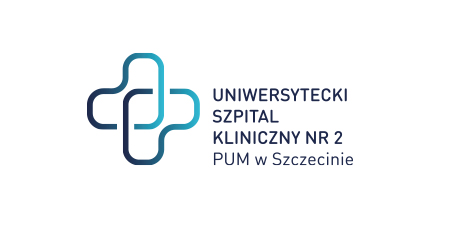 znak sprawy: ZP/220/45/24Dotyczy: postępowania o udzielenie zamówienia publicznego na: Dostawa, montaż lampy rentgenowskiej, komputera systemowego oraz uruchomienie kardioangiografu Azurion 7 M12. ZAWIADOMIENIE O ROZSTRZYGNIĘCIU POSTĘPOWANIAUniwersytecki Szpital Kliniczny nr 2 PUM w Szczecinie (dalej: „Zamawiający” ) na podstawie art. 255 pkt. 1 ustawy z dnia 11 września 2019 r. Prawo Zamówień Publicznych (t.j. Dz. U. z 2022 r. poz. 1710 z późn. zm.) zwanej dalej „PZP” zawiadamia, że unieważnia postępowanie.Uzasadnienie faktyczne: Do dnia 12.06.2024 r. do godz. 09:00 nie została złożona żadna oferta.Uzasadnienie prawne: postępowanie zostało unieważnione na podstawie art. 255 pkt 1, w postępowaniu nie została złożona żadna oferta.Zawiadomienie o rozstrzygnięciu postępowania zostanie zamieszczone na portalu zakupowym USK-2. Z poważaniem   Dyrektor USK-2 w SzczecinieSprawę prowadzi: Eliza Koladyńska - Nowacka Tel. 91 466-10-86